Servizio Sanitario Nazionale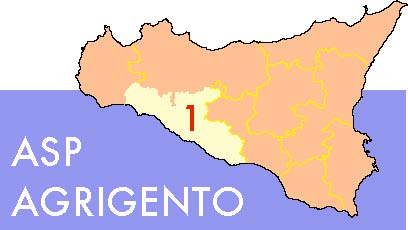 Regione SicilianaAzienda  Sanitaria Provinciale di AgrigentoTel.  0922 407111 * Fax 0922 401229P.Iva e C.F. Web: www.aspag.it******INFORMATIVAai sensi dell’Articolo 13, Regolamento (UE) 2016/679 (il “Regolamento” o “GDPR”)TITOLARE DEL TRATTAMENTOAzienda Sanitaria Provinciale di Agrigento, con sede legale in Agrigento (AG), Viale della Vittoria n. 321, Partita IVA n. 02570930848, in persona del suo legale rappresentante pro tempore (“ASP AG” o il “Titolare”).Il Titolare è raggiungibile via e-mail all’indirizzo direzione.generale@aspag.it oppure via posta ordinaria a Azienda Sanitaria Provinciale di Agrigento, Viale della Vittoria n. 321, 92100 - Agrigento (AG).RESPONSABILE DELLA PROTEZIONE DEI DATI	Il Titolare ha designato un responsabile della protezione dei dati (“Data Protection Officer” o “DPO”).Il DPO è contattabile via e-mail all’indirizzo rdp@aspag.it, ovvero scrivendo a:Responsabile della Protezione dei DatiAzienda Sanitaria Provinciale di AgrigentoViale della Vittoria n. 32192100 - Agrigento (AG)DEFINIZIONE DI DATO PERSONALE E INFORMAZIONI RELATIVE ALLE ATTIVITÀ DI TRATTAMENTOAi sensi del GDPR, per dato personale si intende: “qualsiasi informazione riguardante una persona fisica identificata o identificabile; si considera identificabile la persona fisica che può essere identificata, direttamente o indirettamente, con particolare riferimento a un identificativo come il nome, un numero di identificazione, dati relativi all’ubicazione, un identificativo online o a uno o più elementi caratteristici della sua identità fisica, fisiologica, genetica, psichica, economica, culturale o sociale”(i “Dati”).Il GDPR definisce, altresì, le particolari categorie di dati personali, ossia “i dati personali che rivelino l’origine razziale o etnica, le opinioni politiche, le convinzioni religiose o filosofiche, o l’appartenenza sindacale, nonché trattare dati genetici, dati biometrici intesi a identificare in modo univoco una persona fisica, dati relativi alla salute o alla vita sessuale o all’orientamento sessuale della persona” (i “Dati Sensibili”).Nell’ambito del processo di selezione, il Titolare raccoglie e tratta i Dati contenuti all’interno del Suo curriculum vitae e in particolare:dati anagrafici e identificativi (e.g., nome, cognome, data di nascita);dati di contatto, quali indirizzo di residenza o domicilio, indirizzo di posta elettronica, numero di telefono;titolo di studio, esperienze lavorative pregresse;in generale, ogni altra informazione strettamente necessaria alla valutazione del Suo profilo che verrà da Lei fornita durante il processo di selezione.Di regola, nella fase di valutazione delle candidature, ASP AG non ha interesse ad acquisire i Suoi Dati Sensibili. Per tale ragione, il Titolare Le chiede di non fornire gli stessi. In ogni caso, qualora il Titolare dovesse ricevere i Suoi Dati Sensibili si asterrà dall’utilizzare tali informazioni.Il conferimento dei Suoi Dati è del tutto volontario; tuttavia, in caso di rifiuto di fornire i Dati, si renderà impossibile per il Titolare valutare la Sua candidatura.In ogni caso, il Titolare si impegna ad assicurare che le informazioni raccolte e utilizzate siano appropriate rispetto le finalità di seguito indicate e che ciò non determini un’invasione della Sua sfera personale.FINALITÀ DEL TRATTAMENTO E RELATIVA BASE GIURIDICAValutazione della Sua candidaturaI Suoi Dati saranno trattati da ASP AG al fine di valutare l’idoneità della Sua candidatura rispetto a posizioni lavorative aperte all’interno delle strutture o degli uffici del Titolare.Il trattamento dei Suoi Dati sarà fondato sulla condizione di liceità di cui all’articolo 6, paragrafo 1, lettera b), GDPR, essendo il trattamento necessario all’esecuzione di un contratto di cui Lei è parte o all’esecuzione di misure precontrattuali adottate a Sua richiesta.Adempimento di un obbligo di leggeI Suoi Dati saranno trattati dal Titolare per l’adempimento di obblighi di legge sullo stesso eventualmente gravanti in relazione al processo di selezione del personale. Qualora necessario, il trattamento sarà fondato sulla condizione di liceità di cui all’articolo 6, paragrafo 1, lettera c), GDPR.COMUNICAZIONE DEI DATI A TERZE PARTI SITUATE NEL TERRITORIO DELLO SPAZIO ECONOMICO EUROPEOIl Titolare potrà comunicare i Suoi Dati a terze parti dei quali si avvale per lo svolgimento di attività e/o servizi necessari, funzionali o comunque connessi alla selezione del personale.In particolare, i Suoi Dati potrebbero essere comunicati, quale parte integrante delle attività di trattamento, a soggetti terzi situati sul territorio dello Spazio economico europeo che offrono al Titolare servizi informatici e amministrativi, ovvero, se del caso, ad agenzie che prestano assistenza in merito alla valutazione e selezione del personale o a consulenti esterni, che effettueranno il trattamento in qualità di responsabili del trattamento ai sensi dell’articolo 28, Regolamento. L’elenco aggiornato dei responsabili del trattamento è mantenuto dal Titolare ed è disponibile previa richiesta.Il Titolare, inoltre, potrebbe comunicare i Suoi Dati a soggetti terzi a cui la comunicazione sia dovuta in forza di obblighi di legge, a Pubbliche Amministrazioni ovvero, se del caso, a società che forniscono servizi di informazione commerciale. Tali soggetti tratteranno i Suoi Dati in qualità di autonomi titolari.Di norma, salvo diversamente necessario in ragione di obblighi di legge gravanti sul Titolare, non è prevista alcuna forma di diffusione dei Suoi Dati a soggetti indeterminati.TRASFERIMENTO DI DATI FUORI DALLO SPAZIO ECONOMICO EUROPEODi regola, il Titolare non trasferisce Dati a Lei riferibili verso Paesi terzi allo Spazio economico europeo.Tuttavia, nelle limitate circostanze eccezionali in cui ciò risultasse necessario per il raggiungimento delle finalità di cui sopra, il trasferimento, ove ricorra il caso, avverrà unicamente nel rispetto delle condizioni previste dal GDPR e sarà disciplinato, a seconda dei destinatari, mediante il ricorso a clausole contrattuali standard adottate dalla Commissione europea o, in alternativa, sulla base di una decisione di adeguatezza della Commissione e/o di ogni altro strumento consentito dalla normativa di riferimento.Potrà ottenere maggiori informazioni sul luogo in cui i Suoi Dati sono stati, se del caso, trasferiti, scrivendo agli indirizzi di cui ai paragrafi 1 e 2.PERIODO DI CONSERVAZIONEI Dati a Lei riferibili saranno trattati da ASP AG per i 12 mesi successivi alla ricezione del Suo curriculum vitae, salvo il processo di selezione o di valutazione della Sua candidatura, precedentemente avviato, non si sia ancora definito alla scadenza di tale periodo.Raggiunto il termine di 12 mesi dalla ricezione, ovvero, se successivo, al momento della conclusione in senso negativo del processo di selezione, i Suoi Dati saranno definitivamente cancellati.Qualora il processo di selezione si concludesse positivamente, Le verrà fornita una nuova informativa e i Dati già forniti confluiranno nella Sua scheda personale costituita al momento della Sua assunzione; gli stessi saranno trattati dal Titolare durante l’intero rapporto di lavoro, nonché successivamente conservati per i periodi di tempo specificamente individuati da ASP AG e indicati nell’informativa dedicata ai dipendenti.DIRITTI DELL’INTERESSATODurante il periodo in cui il Titolare è in possesso o effettua il trattamento dei Suoi Dati, Lei, in qualità di interessato, può in qualsiasi momento esercitare i seguenti diritti:Diritto di accesso – Lei ha il diritto di ottenere la conferma circa l’esistenza o meno di un trattamento concernente i Suoi Dati e, se del caso, il diritto di ricevere ogni informazione relativa al medesimo trattamento;Diritto alla rettifica – Lei ha il diritto di ottenere la rettifica dei Suoi Dati in possesso del Titolare, qualora gli stessi siano incompleti o inesatti;Diritto alla cancellazione – in talune circostanze, Lei ha il diritto di ottenere la cancellazione dei Suoi Dati presenti all’interno degli archivi del Titolare qualora non rilevanti ai fini della prosecuzione del rapporto contrattuale o necessari per adempiere un obbligo di legge cui è soggetto il Titolare o per l’accertamento, l’esercizio o la difesa di un suo diritto in sede giudiziaria;Diritto alla limitazione del trattamento – al verificarsi di talune condizioni, Lei ha il diritto di ottenere la limitazione del trattamento concernente i Suoi Dati;Diritto alla portabilità – al verificarsi di determinate circostanze, Lei ha il diritto di ottenere la trasmissione dei Suoi Dati in nostro possesso in favore di un diverso titolare;Diritto di opposizione – Lei ha il diritto di opporsi, in qualsiasi momento per motivi connessi alla sua situazione particolare, al trattamento dei Dati che La riguardano basati sulla condizione di liceità del legittimo interesse o dell’esecuzione di un compito di interesse pubblico o dell’esercizio di pubblici poteri, compresa la profilazione, salvo che sussistano motivi legittimi per il Titolare per continuare il trattamento che prevalgano sugli interessi, sui diritti e sulle libertà dell’interessato oppure per l’accertamento, l’esercizio o la difesa di un diritto in sede giudiziaria;Diritto di revoca del consenso – Lei ha il diritto di revocare il consenso al trattamento dei Suoi Dati in qualsiasi momento, restando ferma la liceità del trattamento basato sul consenso precedente alla revoca;Diritto di proporre reclamo all’Autorità di controllo – nel caso in cui il Titolare rifiutasse di soddisfare le Sue richieste di esercizio dei diritti di cui sopra, verranno fornite le ragioni del relativo rifiuto. Se del caso, Lei ha il diritto di proporre reclamo così come descritto nel seguente paragrafo.I diritti di cui sopra potranno essere esercitati nei confronti del Titolare scrivendo agli indirizzi di cui al paragrafo 1 o contattando il DPO ai recapiti indicati in precedenza al paragrafo 2. L’esercizio dei Suoi diritti in qualità di interessato è gratuito ai sensi e nei limiti di cui all’articolo 12, GDPR.RECLAMIQualora desiderasse proporre un reclamo in merito alle modalità con cui i Suoi Dati sono trattati dal Titolare, ovvero in merito alla gestione di una richiesta da Lei proposta, Lei ha il diritto di presentare un’istanza direttamente all’Autorità di controllo.* * *Il/La sottoscritto/a, ____________________, in qualità di interessato,dichiara di aver ricevuto l’informativa in materia di protezione dei dati personali ai sensi dell’articolo 13 del Regolamento.Per presa visione____________, ___________________Data, firma